Veuillez cocher vos choix de commandite et retourner ce formulaire AU PLUS TARD le 15 avril 2018.Présenter votre professionou vos services auxconseillers d’orientation (c.o.)C’est dans le tout nouveau Centre des congrès de St-Hyacinthe que se tiendra le Colloque 2018 de l’Ordre sous le thème S’ouvrir à de nouvelles perspectives. Vous êtes invités à profiter des options offertes ci-contre pour vous faire connaître par les c.o. Les thématiques et produits suivants intéressent les c.o. : programmes de perfectionnement, outils d’évaluation et d’intervention, métiers et profes- sions, perspectives d’emploi, publica- tions touchant la psychologie, la santé mentale et le développement de carrière, etc.Les 2550 c.o. rencontrent des personnes de tout âge en question- nement d’orientation, de transition professionnelle et de vie. Leur rôle consiste notamment à accompagner ces personnes dans l’exploration des différentes possibilités qui s’offrent à elles. Pour ce faire, ils utilisent des banques de données et des publications en information scolaire et professionnelle, des sites Internet officiels et les perspectives de main-d’œuvre établies par des économistes. Ils ont à cœur de maintenir leurs compétences à jour en fréquentant entre autres le Salon des exposants.Information | RéservationLINDA ROYAdjointe aux services administratifs514 737-4717 – 1 800 363-2643, p. 229lroy@orientation.qc.caVeuillez retourner ce formulaireAVANT LE 15 avril par courriel lroy@orientation.qc.ca ou télécopieurà l’attention de Linda Roy au514 737-2172Les informations techniques et les dates de tombées vous seront communiquées par courriel.OFFRES DE VISIBILITÉColloque des conseillers et conseillères d’orientation du Québec30-31 mai et 1er juin 2018 • Centre des congrès de St-HyacintheSITE WEB DU COLLOQUECoût 1 1) Bannière rotative 	2300 L X 200 H pixels, avec URL de votre choix	sur toute les pages du site web du colloque	(mise en ligne le 22 février jusqu’au 1er juin) 1 800 $(maximum 3) 2) Publicité 	125 L X 125 H pixels, avec URL de votre choix	sur toute les pages du site web du colloque	(mise en ligne le 22 février jusqu’au 1er juin)500 $(maximum 4)HORAIRE DU PARTICIPANT AU COLLOQUE 3) Publicité sur l’horaire personnalisé du participant	250 L pixels X 150 H pixels 1 000 $ Maximum 2)COLLOQUECoût 1 4) Commandite exclusive du dîner mercredi 30 mai	Projection du logo sur écran géant durant le dîner	+ remerciement des commanditaires dans le porte-document 	des participants1 500 $ 5) Insertion dans le porte-document	Insertion de matériel publicitaire (à fournir 700 exemplaires)	+ remerciement des commanditaires dans le porte-document 	des participants1 000 $ 6) Insertion	Distribution d’articles promotionnels 2 (ex. stylo, tablette, gourde 	d’eau, clé USB) offerts aux congressistes	PRÉCISER :       	+ remerciement des commanditaires dans le porte-document 	des participantsQuantité700SALON DES EXPOSANTSCoût 1Le salon des exposants, dont la gestion a été confiée à OPC architecte événementiel, aura lieu le 31 mai 2018. L’Ordre prévoit une période exclusive pour la visite (12h à 15h). Cliquez sur ce lien : Réserver mon espace..1 195 $ Exposants - publicité 	125 L X 125 H pixels, avec URL de votre choix	sur la page des exposants du site web du colloque	(mise en ligne le 22 février jusqu’au 1er juin)750 $(maximum 4)1. Les taxes sont en sus.2. Conditionnel à approbation.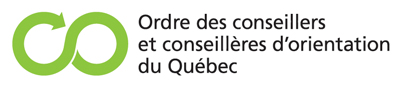 Nom de l’organismeContactAdresse complèteCourrielTéléphoneSignature et date